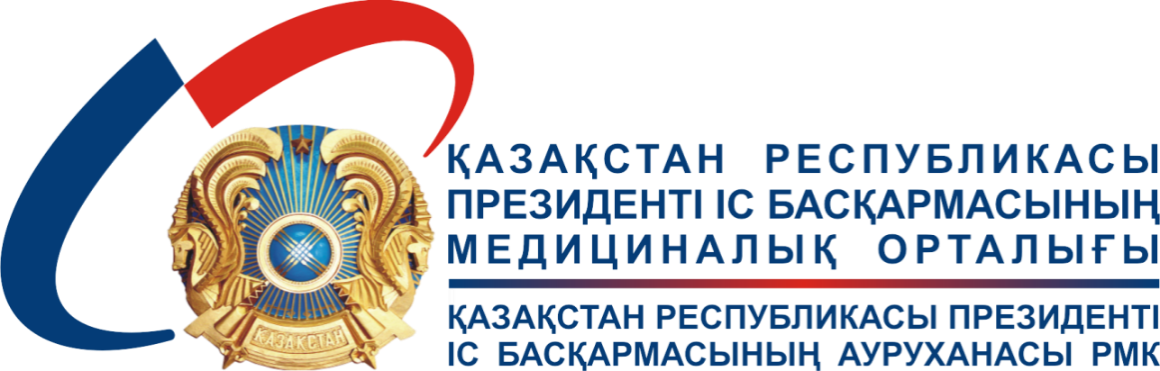 Зерттеу формасындағы тиісті пунктерді белгілеңіз:* («Жергілікті этикалық комиссиялар: жұмысты ұйымдастыру тәртібі және ресімделулері» атты 2014 жылғы 27-маусымдағы ҚР ДСМ әдістемелік ұсынымдарына сәйкес.- 2 – басылым, 2018 жылы толықтырылған және өңделген. 8-қосымша)Биоэтика жөніндегі жергілікті комиссия Биоэтика жөніндегі жергілікті комиссия Өтінім нөмірі және датасы                          Ақпараттандырылған келісімды бағалау формасыХаттама №:Хаттама №:Хаттама №:Хаттама №:Хаттама №:Хаттама №:Хаттама №:Датасы  (Ж/К/А):Датасы  (Ж/К/А):Датасы  (Ж/К/А):Датасы  (Ж/К/А):Атауы:Атауы:Атауы:Атауы:Атауы:Атауы:Атауы:Атауы:Атауы:Атауы:Атауы:Зерттеу демеушісі:(ұйымның атауы)Зерттеу демеушісі:(ұйымның атауы)Зерттеу демеушісі:(ұйымның атауы)Мекенжайы:Мекенжайы:Мекенжайы:Мекенжайы:Мекенжайы:Мекенжайы:Мекенжайы:Тел./ e-mail:Зерттеушілердің жалпы саны:Зерттеушілердің жалпы саны:Зерттеушілердің жалпы саны:Қатысатын орталықтар саныҚатысатын орталықтар саныҚатысатын орталықтар саныҚатысатын орталықтар саныЗерттеу орталықтары:Зерттеу орталықтары:Зерттеу орталықтары:Адрес:Адрес:Адрес:Адрес:Адрес:Тел./ e-mail:Тел./ e-mail:Тел./ e-mail:Негізгі зерттеушілер:Негізгі зерттеушілер:Негізгі зерттеушілер:1.2.1.2.1.2.1.2.1.2.1.2.тел.тел.Институт:Институт:Институт:тел. тел. тел. тел. тел. тел. Қосалқы зерттеуші (лер):Қосалқы зерттеуші (лер):Қосалқы зерттеуші (лер):тел. Зерттеудің ұзақтығы:Зерттеудің ұзақтығы:Статусы:Статусы:Статусы: Жаңа    Қайталанған  Қосымша Жаңа    Қайталанған  Қосымша Жаңа    Қайталанған  Қосымша Жаңа    Қайталанған  ҚосымшаПікір берушінің ТАЖ:Пікір берушінің ТАЖ:тел. Зерттеу түрі Араласу    Эпидемиялық	   Бақылау  Құжаттар            Клиникалық	   Генетикалық Әлеуметтік сауалнама   Басқа (көрсетіңіз)………………………. Араласу    Эпидемиялық	   Бақылау  Құжаттар            Клиникалық	   Генетикалық Әлеуметтік сауалнама   Басқа (көрсетіңіз)………………………. Араласу    Эпидемиялық	   Бақылау  Құжаттар            Клиникалық	   Генетикалық Әлеуметтік сауалнама   Басқа (көрсетіңіз)………………………. Араласу    Эпидемиялық	   Бақылау  Құжаттар            Клиникалық	   Генетикалық Әлеуметтік сауалнама   Басқа (көрсетіңіз)………………………. Араласу    Эпидемиялық	   Бақылау  Құжаттар            Клиникалық	   Генетикалық Әлеуметтік сауалнама   Басқа (көрсетіңіз)………………………. Араласу    Эпидемиялық	   Бақылау  Құжаттар            Клиникалық	   Генетикалық Әлеуметтік сауалнама   Басқа (көрсетіңіз)………………………. Араласу    Эпидемиялық	   Бақылау  Құжаттар            Клиникалық	   Генетикалық Әлеуметтік сауалнама   Басқа (көрсетіңіз)………………………. Араласу    Эпидемиялық	   Бақылау  Құжаттар            Клиникалық	   Генетикалық Әлеуметтік сауалнама   Басқа (көрсетіңіз)………………………. Араласу    Эпидемиялық	   Бақылау  Құжаттар            Клиникалық	   Генетикалық Әлеуметтік сауалнама   Басқа (көрсетіңіз)………………………. Араласу    Эпидемиялық	   Бақылау  Құжаттар            Клиникалық	   Генетикалық Әлеуметтік сауалнама   Басқа (көрсетіңіз)………………………. Бағалау статусы: Әдеттегі  	   		 Жылдамдатылған   	 Шұғыл Әдеттегі  	   		 Жылдамдатылған   	 Шұғыл Әдеттегі  	   		 Жылдамдатылған   	 Шұғыл Әдеттегі  	   		 Жылдамдатылған   	 Шұғыл Әдеттегі  	   		 Жылдамдатылған   	 Шұғыл Әдеттегі  	   		 Жылдамдатылған   	 Шұғыл Әдеттегі  	   		 Жылдамдатылған   	 Шұғыл Әдеттегі  	   		 Жылдамдатылған   	 Шұғыл Әдеттегі  	   		 Жылдамдатылған   	 Шұғыл Әдеттегі  	   		 Жылдамдатылған   	 ШұғылЗерттеуді қысқаша сипаттаңыз: Тиісті пунктерді белгілеңіз:  Рандомизир. 	 Стратифиц. Рандом.	 Ашық қосарланған ашық Плацебо контр.	             Емдеумен Айқыш.		  Паралл.		             Аралық анализ Тіндер                     Қан                     	             Генетика Мультиорталық.    Скрининг		             СипаттамалықЗерттеу түйіндемесі (Зерттеудің мақсатын, міндеттерін, жоспарын (дизайнын), әдістері мен процедураларды, күтілетін нәтижелерді және т.б. сипаттаңыз)Зерттеуді қысқаша сипаттаңыз: Тиісті пунктерді белгілеңіз:  Рандомизир. 	 Стратифиц. Рандом.	 Ашық қосарланған ашық Плацебо контр.	             Емдеумен Айқыш.		  Паралл.		             Аралық анализ Тіндер                     Қан                     	             Генетика Мультиорталық.    Скрининг		             СипаттамалықЗерттеу түйіндемесі (Зерттеудің мақсатын, міндеттерін, жоспарын (дизайнын), әдістері мен процедураларды, күтілетін нәтижелерді және т.б. сипаттаңыз)Зерттеуді қысқаша сипаттаңыз: Тиісті пунктерді белгілеңіз:  Рандомизир. 	 Стратифиц. Рандом.	 Ашық қосарланған ашық Плацебо контр.	             Емдеумен Айқыш.		  Паралл.		             Аралық анализ Тіндер                     Қан                     	             Генетика Мультиорталық.    Скрининг		             СипаттамалықЗерттеу түйіндемесі (Зерттеудің мақсатын, міндеттерін, жоспарын (дизайнын), әдістері мен процедураларды, күтілетін нәтижелерді және т.б. сипаттаңыз)Зерттеуді қысқаша сипаттаңыз: Тиісті пунктерді белгілеңіз:  Рандомизир. 	 Стратифиц. Рандом.	 Ашық қосарланған ашық Плацебо контр.	             Емдеумен Айқыш.		  Паралл.		             Аралық анализ Тіндер                     Қан                     	             Генетика Мультиорталық.    Скрининг		             СипаттамалықЗерттеу түйіндемесі (Зерттеудің мақсатын, міндеттерін, жоспарын (дизайнын), әдістері мен процедураларды, күтілетін нәтижелерді және т.б. сипаттаңыз)Зерттеуді қысқаша сипаттаңыз: Тиісті пунктерді белгілеңіз:  Рандомизир. 	 Стратифиц. Рандом.	 Ашық қосарланған ашық Плацебо контр.	             Емдеумен Айқыш.		  Паралл.		             Аралық анализ Тіндер                     Қан                     	             Генетика Мультиорталық.    Скрининг		             СипаттамалықЗерттеу түйіндемесі (Зерттеудің мақсатын, міндеттерін, жоспарын (дизайнын), әдістері мен процедураларды, күтілетін нәтижелерді және т.б. сипаттаңыз)Зерттеуді қысқаша сипаттаңыз: Тиісті пунктерді белгілеңіз:  Рандомизир. 	 Стратифиц. Рандом.	 Ашық қосарланған ашық Плацебо контр.	             Емдеумен Айқыш.		  Паралл.		             Аралық анализ Тіндер                     Қан                     	             Генетика Мультиорталық.    Скрининг		             СипаттамалықЗерттеу түйіндемесі (Зерттеудің мақсатын, міндеттерін, жоспарын (дизайнын), әдістері мен процедураларды, күтілетін нәтижелерді және т.б. сипаттаңыз)Зерттеуді қысқаша сипаттаңыз: Тиісті пунктерді белгілеңіз:  Рандомизир. 	 Стратифиц. Рандом.	 Ашық қосарланған ашық Плацебо контр.	             Емдеумен Айқыш.		  Паралл.		             Аралық анализ Тіндер                     Қан                     	             Генетика Мультиорталық.    Скрининг		             СипаттамалықЗерттеу түйіндемесі (Зерттеудің мақсатын, міндеттерін, жоспарын (дизайнын), әдістері мен процедураларды, күтілетін нәтижелерді және т.б. сипаттаңыз)Зерттеуді қысқаша сипаттаңыз: Тиісті пунктерді белгілеңіз:  Рандомизир. 	 Стратифиц. Рандом.	 Ашық қосарланған ашық Плацебо контр.	             Емдеумен Айқыш.		  Паралл.		             Аралық анализ Тіндер                     Қан                     	             Генетика Мультиорталық.    Скрининг		             СипаттамалықЗерттеу түйіндемесі (Зерттеудің мақсатын, міндеттерін, жоспарын (дизайнын), әдістері мен процедураларды, күтілетін нәтижелерді және т.б. сипаттаңыз)Зерттеуді қысқаша сипаттаңыз: Тиісті пунктерді белгілеңіз:  Рандомизир. 	 Стратифиц. Рандом.	 Ашық қосарланған ашық Плацебо контр.	             Емдеумен Айқыш.		  Паралл.		             Аралық анализ Тіндер                     Қан                     	             Генетика Мультиорталық.    Скрининг		             СипаттамалықЗерттеу түйіндемесі (Зерттеудің мақсатын, міндеттерін, жоспарын (дизайнын), әдістері мен процедураларды, күтілетін нәтижелерді және т.б. сипаттаңыз)Зерттеуді қысқаша сипаттаңыз: Тиісті пунктерді белгілеңіз:  Рандомизир. 	 Стратифиц. Рандом.	 Ашық қосарланған ашық Плацебо контр.	             Емдеумен Айқыш.		  Паралл.		             Аралық анализ Тіндер                     Қан                     	             Генетика Мультиорталық.    Скрининг		             СипаттамалықЗерттеу түйіндемесі (Зерттеудің мақсатын, міндеттерін, жоспарын (дизайнын), әдістері мен процедураларды, күтілетін нәтижелерді және т.б. сипаттаңыз)Зерттеуді қысқаша сипаттаңыз: Тиісті пунктерді белгілеңіз:  Рандомизир. 	 Стратифиц. Рандом.	 Ашық қосарланған ашық Плацебо контр.	             Емдеумен Айқыш.		  Паралл.		             Аралық анализ Тіндер                     Қан                     	             Генетика Мультиорталық.    Скрининг		             СипаттамалықЗерттеу түйіндемесі (Зерттеудің мақсатын, міндеттерін, жоспарын (дизайнын), әдістері мен процедураларды, күтілетін нәтижелерді және т.б. сипаттаңыз)БөлімдеріИяИяЖоқТүсіндірмеБет нөмірлері әр беттің төменгі жағында орналасқанКөрінуіЖолдар арасындағы адекватты жиектемелер мен қашықтықтар, маркерлер, беттер арасындағы алшақтықсыз, бөлім тақырыптарынан тыс байланыссыз мәтін пайдаланылды, бөлімдер оқшауланған, тақырыптар пайдаланылған ТіліТүсінікті, қарапайым, қысқа, заң тұрғысынан жеңіл, дәйекті, екінші жағынан (сіз, сіздің) бөлімдердің қол қоюынан басқа; ғылыми терминдер мен фразаларды шектеулі пайдалану; барлық медициналық терминдер мен қысқартуларды анықтау, орфографияға, грамматикаға және пунктуацияға құжатты тексеріңізТитул парағыЭксперименттік сынақтарға қатысуға келісімЗерттеу атауыДәл хаттамадағы сияқты толық, нақты, хаттама нөмірін көрсете отырып (егер бар болса), қатысушыларға қолайлы нәтиже бере алатын аббревиатураларсыз (мысалы, S. U. C. E. s. S. )Шрифт – шрифтің тұрақты өлшемі және шрифтің түріНұсқасының датасы әр беттің төменгі жағында орналастырылған Болжамды ғылыми зерттеу жүргізу туралы ереже Зерттеудің мақсаттарыЗерттеу кезіндегі емдеу түрлері және плацебоны қоса алғанда, емдеудің әртүрлі түрлері арасында пациенттердің кездейсоқ бөліну ықтималдығы Субъектінің зерттеуге қатысуының күтілетін ұзақтығы Зерттеу процедураларының сипатыТәжірибелік болып табылатын барлық процедураларды анықтауЗерттеуге қатысатын пациенттердің міндеттеріСубъект үшін болжамды қауіпті немесе қолайсыздықты сипаттауСубъект немесе басқа адамдар үшін күтілетін пайданы сипаттауЕмдеудің балама түрлері (артықшылықтары мен кемшіліктері)Субъектіні сәйкестендіретін есептер мен жазбалардың құпиялылығын қамтамасыз ету деңгейін сипаттайтын ереже, бақылаушы органдар тарапынан инспекция жағдайына ескерту Ең аз тәуекелден асатын зерттеулер үшін зақымдану жағдайында өтемақы беріледі ме, медициналық көмек көрсетіледі ме, егер иә болса, ол неден тұрады Зерттеуге қатысу ерікті болып табыладыЖағымсыз салдарсыз кез келген уақытта зерттеуге қатысудан бас тарту мүмкіндігі  Зерттеуге қатысқаны үшін субъектілерге ақы төлеу шарттары Зерттеу барысында субъектінің ықтимал шығындары Зерттеу, қатысушының құқықтары бойынша сұрақтарға жауап беру үшін кіммен байланысуға болатын және субъект үшін жарақаттарды зерттеуге байланысты жағдайда байланысуға болатын адамдардың аты-жөні мен телефондары Демеушілер, қаржыландыру көздеріЗерттеуге тартылған субъектілердің шамамен алғандағы саныПациенттердің құқықтары мен салауаттылығын тиісті қорғауды қамтамасыз ететін кез келген қосымша ақпарат Зерттеуге қатысушылар қатысуға жазбаша келісім аладыСауалнамаларды пайдаланған кезде қатысушыларға жауап бергісі келмейтін сұрақтарға жауап бермеуге мүмкіндік беріледі АК алу процедуралары қолайлы   Ия  		       ЖоқАК алу процедуралары қолайлы   Ия  		       ЖоқТүсіндірме:Түсіндірме:Түсіндірме:АК құжатының мазмұны  Да  		       НетАК құжатының мазмұны  Да  		       НетТүсіндірме:Түсіндірме:Түсіндірме:АК жеткізу стилі  анық	       анық емесАК жеткізу стилі  анық	       анық емесТүсіндірме:Түсіндірме:Түсіндірме:Медициналық / психологиялық көмек көрсету  сәйкес	       сәйкес емесМедициналық / психологиялық көмек көрсету  сәйкес	       сәйкес емесТүсіндірме:Түсіндірме:Түсіндірме:Зақым алған кездегі медициналық көмек   сәйкес	       сәйкес емесЗақым алған кездегі медициналық көмек   сәйкес	       сәйкес емесТүсіндірме:Түсіндірме:Түсіндірме:Өтемақы ұсыну   сәйкес	       сәйкес емесӨтемақы ұсыну   сәйкес	       сәйкес емесТүсіндірме:Түсіндірме:Түсіндірме:Басқа пунктілері Басқа пунктілері Түсіндірме:Түсіндірме:Түсіндірме: